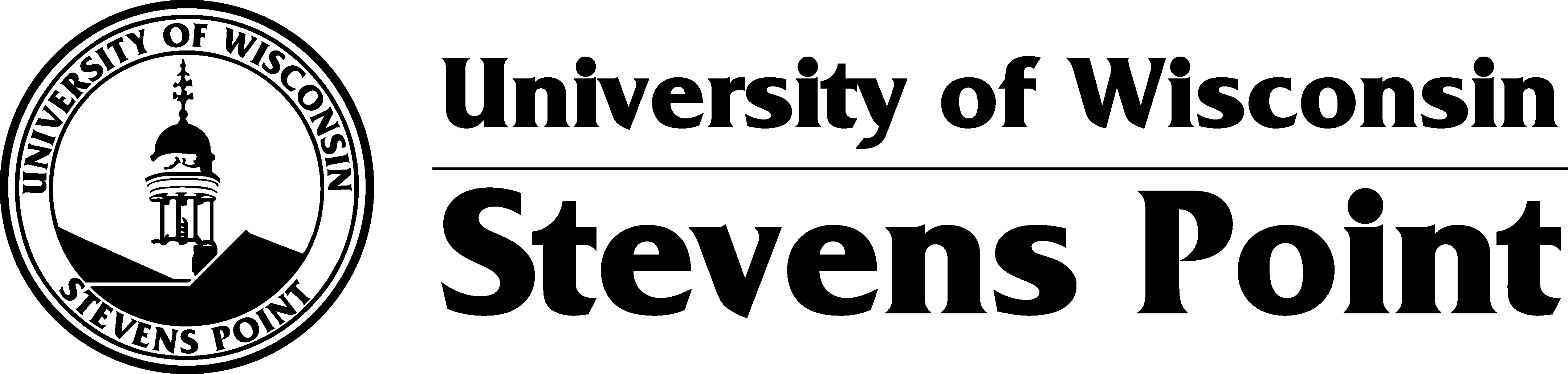 UNIV. STAFF HIRING REQUESTUNIV. STAFF HIRING REQUESTUNIV. STAFF HIRING REQUESTUNIV. STAFF HIRING REQUESTUNIV. STAFF HIRING REQUEST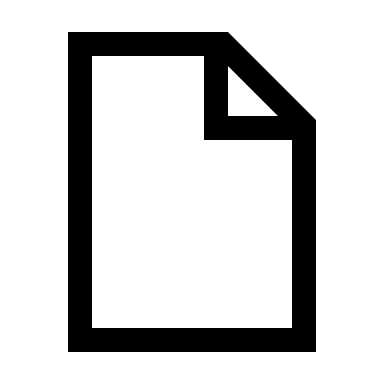 Purpose of the Form: To request a university staff project form or to supplement the position request. What You Will Need:  Approval from the line officer and appropriate Vice Chancellor’s Office to fill the position. Fill out the information below and email it to your line officer and the appropriate Vice Chancellors Office for approval. (To save on time, electronic e-mail submission and approval is encouraged)Electronic copy of the position description.Updated Electronic Organizational chart.Please email the completed information to your line officer and the appropriate Vice Chancellors Office along with the Human Resources office at hr@uwsp.edu.Purpose of the Form: To request a university staff project form or to supplement the position request. What You Will Need:  Approval from the line officer and appropriate Vice Chancellor’s Office to fill the position. Fill out the information below and email it to your line officer and the appropriate Vice Chancellors Office for approval. (To save on time, electronic e-mail submission and approval is encouraged)Electronic copy of the position description.Updated Electronic Organizational chart.Please email the completed information to your line officer and the appropriate Vice Chancellors Office along with the Human Resources office at hr@uwsp.edu.Purpose of the Form: To request a university staff project form or to supplement the position request. What You Will Need:  Approval from the line officer and appropriate Vice Chancellor’s Office to fill the position. Fill out the information below and email it to your line officer and the appropriate Vice Chancellors Office for approval. (To save on time, electronic e-mail submission and approval is encouraged)Electronic copy of the position description.Updated Electronic Organizational chart.Please email the completed information to your line officer and the appropriate Vice Chancellors Office along with the Human Resources office at hr@uwsp.edu.Purpose of the Form: To request a university staff project form or to supplement the position request. What You Will Need:  Approval from the line officer and appropriate Vice Chancellor’s Office to fill the position. Fill out the information below and email it to your line officer and the appropriate Vice Chancellors Office for approval. (To save on time, electronic e-mail submission and approval is encouraged)Electronic copy of the position description.Updated Electronic Organizational chart.Please email the completed information to your line officer and the appropriate Vice Chancellors Office along with the Human Resources office at hr@uwsp.edu.Purpose of the Form: To request a university staff project form or to supplement the position request. What You Will Need:  Approval from the line officer and appropriate Vice Chancellor’s Office to fill the position. Fill out the information below and email it to your line officer and the appropriate Vice Chancellors Office for approval. (To save on time, electronic e-mail submission and approval is encouraged)Electronic copy of the position description.Updated Electronic Organizational chart.Please email the completed information to your line officer and the appropriate Vice Chancellors Office along with the Human Resources office at hr@uwsp.edu.Purpose of the Form: To request a university staff project form or to supplement the position request. What You Will Need:  Approval from the line officer and appropriate Vice Chancellor’s Office to fill the position. Fill out the information below and email it to your line officer and the appropriate Vice Chancellors Office for approval. (To save on time, electronic e-mail submission and approval is encouraged)Electronic copy of the position description.Updated Electronic Organizational chart.Please email the completed information to your line officer and the appropriate Vice Chancellors Office along with the Human Resources office at hr@uwsp.edu.Purpose of the Form: To request a university staff project form or to supplement the position request. What You Will Need:  Approval from the line officer and appropriate Vice Chancellor’s Office to fill the position. Fill out the information below and email it to your line officer and the appropriate Vice Chancellors Office for approval. (To save on time, electronic e-mail submission and approval is encouraged)Electronic copy of the position description.Updated Electronic Organizational chart.Please email the completed information to your line officer and the appropriate Vice Chancellors Office along with the Human Resources office at hr@uwsp.edu.Purpose of the Form: To request a university staff project form or to supplement the position request. What You Will Need:  Approval from the line officer and appropriate Vice Chancellor’s Office to fill the position. Fill out the information below and email it to your line officer and the appropriate Vice Chancellors Office for approval. (To save on time, electronic e-mail submission and approval is encouraged)Electronic copy of the position description.Updated Electronic Organizational chart.Please email the completed information to your line officer and the appropriate Vice Chancellors Office along with the Human Resources office at hr@uwsp.edu.Purpose of the Form: To request a university staff project form or to supplement the position request. What You Will Need:  Approval from the line officer and appropriate Vice Chancellor’s Office to fill the position. Fill out the information below and email it to your line officer and the appropriate Vice Chancellors Office for approval. (To save on time, electronic e-mail submission and approval is encouraged)Electronic copy of the position description.Updated Electronic Organizational chart.Please email the completed information to your line officer and the appropriate Vice Chancellors Office along with the Human Resources office at hr@uwsp.edu.Section I: University Staff Project Required (skip to Section II if On-Going)Section I: University Staff Project Required (skip to Section II if On-Going)Section I: University Staff Project Required (skip to Section II if On-Going)Section I: University Staff Project Required (skip to Section II if On-Going)Section I: University Staff Project Required (skip to Section II if On-Going)Section I: University Staff Project Required (skip to Section II if On-Going)Section I: University Staff Project Required (skip to Section II if On-Going)Section I: University Staff Project Required (skip to Section II if On-Going)Section I: University Staff Project Required (skip to Section II if On-Going)Date Requested:Department:UW-System Title:UW-System Title:Department Description for Posting:Working Title:Working Title:Operational Area:FTEFTEAccount FundingProposed Starting Wage or Wage RangeRequested Start DateRequested Start DateJustification: Provide brief statement on critical nature of position, alternatives considered, etc. Justification: Provide brief statement on critical nature of position, alternatives considered, etc. Justification: Provide brief statement on critical nature of position, alternatives considered, etc. Justification: Provide brief statement on critical nature of position, alternatives considered, etc. Justification: Provide brief statement on critical nature of position, alternatives considered, etc. Justification: Provide brief statement on critical nature of position, alternatives considered, etc. Justification: Provide brief statement on critical nature of position, alternatives considered, etc. Justification: Provide brief statement on critical nature of position, alternatives considered, etc. Justification: Provide brief statement on critical nature of position, alternatives considered, etc. What consideration has been given to reducing the FTE, responsibilities, and funding?What consideration has been given to reducing the FTE, responsibilities, and funding?What consideration has been given to reducing the FTE, responsibilities, and funding?What consideration has been given to reducing the FTE, responsibilities, and funding?What consideration has been given to reducing the FTE, responsibilities, and funding?What consideration has been given to reducing the FTE, responsibilities, and funding?What consideration has been given to reducing the FTE, responsibilities, and funding?What consideration has been given to reducing the FTE, responsibilities, and funding?What consideration has been given to reducing the FTE, responsibilities, and funding?Section II: Additional Position InformationSection II: Additional Position InformationSection II: Additional Position InformationSection II: Additional Position InformationSection II: Additional Position InformationSection II: Additional Position InformationSection II: Additional Position InformationSection II: Additional Position InformationSection II: Additional Position InformationPosition StatusPosition StatusPosition Status Permanent ProjectPosition is Position is  New Replacement for:  New Replacement for:  New Replacement for: Job Location (building, room, street address, etc.):Job Location (building, room, street address, etc.):Job Location (building, room, street address, etc.):Supervisor and TitleSupervisor and TitleSupervisor and TitleTimesheet ApproverTimesheet ApproverTimesheet ApproverBack-Up Timesheet ApproverBack-Up Timesheet ApproverInterview Committee NamesInterview Committee NamesInterview Committee NamesInterview Committee NamesInterview Committee NamesInterview Committee NamesInterview Committee NamesInterview Committee NamesInterview Committee NamesWork ScheduleWork ScheduleWork ScheduleWork ScheduleWork ScheduleWork ScheduleWork ScheduleWork ScheduleWork ScheduleWork ScheduleWork ScheduleWork ScheduleWork ScheduleWork Schedule Monday Tuesday Tuesday Wednesday Wednesday Wednesday Thursday Thursday Friday Saturday Saturday Saturday Sunday SundayStart Time:Start Time:End Time:End Time:End Time:Additional Work Schedule Information Holiday Work Required On Call Work Required Varied Hours Required Job Requires Driving a State Vehicle Pre-employment Physical Assessment Required Pre-Employment Financial Check Required Independent travel is a core function of the job. Professional license/certification required:  Ability to work remotely (full or partial): Additional Work Schedule Information Holiday Work Required On Call Work Required Varied Hours Required Job Requires Driving a State Vehicle Pre-employment Physical Assessment Required Pre-Employment Financial Check Required Independent travel is a core function of the job. Professional license/certification required:  Ability to work remotely (full or partial): Additional Work Schedule Information Holiday Work Required On Call Work Required Varied Hours Required Job Requires Driving a State Vehicle Pre-employment Physical Assessment Required Pre-Employment Financial Check Required Independent travel is a core function of the job. Professional license/certification required:  Ability to work remotely (full or partial): Additional Work Schedule Information Holiday Work Required On Call Work Required Varied Hours Required Job Requires Driving a State Vehicle Pre-employment Physical Assessment Required Pre-Employment Financial Check Required Independent travel is a core function of the job. Professional license/certification required:  Ability to work remotely (full or partial): Additional Work Schedule Information Holiday Work Required On Call Work Required Varied Hours Required Job Requires Driving a State Vehicle Pre-employment Physical Assessment Required Pre-Employment Financial Check Required Independent travel is a core function of the job. Professional license/certification required:  Ability to work remotely (full or partial): Additional Work Schedule Information Holiday Work Required On Call Work Required Varied Hours Required Job Requires Driving a State Vehicle Pre-employment Physical Assessment Required Pre-Employment Financial Check Required Independent travel is a core function of the job. Professional license/certification required:  Ability to work remotely (full or partial): Additional Work Schedule Information Holiday Work Required On Call Work Required Varied Hours Required Job Requires Driving a State Vehicle Pre-employment Physical Assessment Required Pre-Employment Financial Check Required Independent travel is a core function of the job. Professional license/certification required:  Ability to work remotely (full or partial): Additional Work Schedule Information Holiday Work Required On Call Work Required Varied Hours Required Job Requires Driving a State Vehicle Pre-employment Physical Assessment Required Pre-Employment Financial Check Required Independent travel is a core function of the job. Professional license/certification required:  Ability to work remotely (full or partial): Additional Work Schedule Information Holiday Work Required On Call Work Required Varied Hours Required Job Requires Driving a State Vehicle Pre-employment Physical Assessment Required Pre-Employment Financial Check Required Independent travel is a core function of the job. Professional license/certification required:  Ability to work remotely (full or partial): Additional Work Schedule Information Holiday Work Required On Call Work Required Varied Hours Required Job Requires Driving a State Vehicle Pre-employment Physical Assessment Required Pre-Employment Financial Check Required Independent travel is a core function of the job. Professional license/certification required:  Ability to work remotely (full or partial): Additional Work Schedule Information Holiday Work Required On Call Work Required Varied Hours Required Job Requires Driving a State Vehicle Pre-employment Physical Assessment Required Pre-Employment Financial Check Required Independent travel is a core function of the job. Professional license/certification required:  Ability to work remotely (full or partial): Additional Work Schedule Information Holiday Work Required On Call Work Required Varied Hours Required Job Requires Driving a State Vehicle Pre-employment Physical Assessment Required Pre-Employment Financial Check Required Independent travel is a core function of the job. Professional license/certification required:  Ability to work remotely (full or partial): Additional Work Schedule Information Holiday Work Required On Call Work Required Varied Hours Required Job Requires Driving a State Vehicle Pre-employment Physical Assessment Required Pre-Employment Financial Check Required Independent travel is a core function of the job. Professional license/certification required:  Ability to work remotely (full or partial): Additional Work Schedule Information Holiday Work Required On Call Work Required Varied Hours Required Job Requires Driving a State Vehicle Pre-employment Physical Assessment Required Pre-Employment Financial Check Required Independent travel is a core function of the job. Professional license/certification required:  Ability to work remotely (full or partial): Application Materials Requested Resume Cover Letter References, how many:  Other: Application Materials Requested Resume Cover Letter References, how many:  Other: Application Materials Requested Resume Cover Letter References, how many:  Other: Application Materials Requested Resume Cover Letter References, how many:  Other: Application Materials Requested Resume Cover Letter References, how many:  Other: Application Materials Requested Resume Cover Letter References, how many:  Other: Application Materials Requested Resume Cover Letter References, how many:  Other: Application Materials Requested Resume Cover Letter References, how many:  Other: Application Materials Requested Resume Cover Letter References, how many:  Other: Application Materials Requested Resume Cover Letter References, how many:  Other: Application Materials Requested Resume Cover Letter References, how many:  Other: Application Materials Requested Resume Cover Letter References, how many:  Other: Application Materials Requested Resume Cover Letter References, how many:  Other: Application Materials Requested Resume Cover Letter References, how many:  Other: How will this position support the mission of preparing our students for a diverse and inclusive world?How will this position support the mission of preparing our students for a diverse and inclusive world?How will this position support the mission of preparing our students for a diverse and inclusive world?How will this position support the mission of preparing our students for a diverse and inclusive world?How will this position support the mission of preparing our students for a diverse and inclusive world?How will this position support the mission of preparing our students for a diverse and inclusive world?How will this position support the mission of preparing our students for a diverse and inclusive world?How will this position support the mission of preparing our students for a diverse and inclusive world?How will this position support the mission of preparing our students for a diverse and inclusive world?How will this position support the mission of preparing our students for a diverse and inclusive world?How will this position support the mission of preparing our students for a diverse and inclusive world?How will this position support the mission of preparing our students for a diverse and inclusive world?How will this position support the mission of preparing our students for a diverse and inclusive world?How will this position support the mission of preparing our students for a diverse and inclusive world?Length of posting information:From the date approved in TAM, the position will be posted for two weeks with a closed date. The deadline can be extended prior to the deadline date if a larger pool is desired. If a rolling deadline is desired, contact the HR office to discuss details.Length of posting information:From the date approved in TAM, the position will be posted for two weeks with a closed date. The deadline can be extended prior to the deadline date if a larger pool is desired. If a rolling deadline is desired, contact the HR office to discuss details.Length of posting information:From the date approved in TAM, the position will be posted for two weeks with a closed date. The deadline can be extended prior to the deadline date if a larger pool is desired. If a rolling deadline is desired, contact the HR office to discuss details.Length of posting information:From the date approved in TAM, the position will be posted for two weeks with a closed date. The deadline can be extended prior to the deadline date if a larger pool is desired. If a rolling deadline is desired, contact the HR office to discuss details.Length of posting information:From the date approved in TAM, the position will be posted for two weeks with a closed date. The deadline can be extended prior to the deadline date if a larger pool is desired. If a rolling deadline is desired, contact the HR office to discuss details.Length of posting information:From the date approved in TAM, the position will be posted for two weeks with a closed date. The deadline can be extended prior to the deadline date if a larger pool is desired. If a rolling deadline is desired, contact the HR office to discuss details.Length of posting information:From the date approved in TAM, the position will be posted for two weeks with a closed date. The deadline can be extended prior to the deadline date if a larger pool is desired. If a rolling deadline is desired, contact the HR office to discuss details.Length of posting information:From the date approved in TAM, the position will be posted for two weeks with a closed date. The deadline can be extended prior to the deadline date if a larger pool is desired. If a rolling deadline is desired, contact the HR office to discuss details.Length of posting information:From the date approved in TAM, the position will be posted for two weeks with a closed date. The deadline can be extended prior to the deadline date if a larger pool is desired. If a rolling deadline is desired, contact the HR office to discuss details.Length of posting information:From the date approved in TAM, the position will be posted for two weeks with a closed date. The deadline can be extended prior to the deadline date if a larger pool is desired. If a rolling deadline is desired, contact the HR office to discuss details.Length of posting information:From the date approved in TAM, the position will be posted for two weeks with a closed date. The deadline can be extended prior to the deadline date if a larger pool is desired. If a rolling deadline is desired, contact the HR office to discuss details.Length of posting information:From the date approved in TAM, the position will be posted for two weeks with a closed date. The deadline can be extended prior to the deadline date if a larger pool is desired. If a rolling deadline is desired, contact the HR office to discuss details.Length of posting information:From the date approved in TAM, the position will be posted for two weeks with a closed date. The deadline can be extended prior to the deadline date if a larger pool is desired. If a rolling deadline is desired, contact the HR office to discuss details.Length of posting information:From the date approved in TAM, the position will be posted for two weeks with a closed date. The deadline can be extended prior to the deadline date if a larger pool is desired. If a rolling deadline is desired, contact the HR office to discuss details.Account number for recruiting/ads/background check/physical assessment:Account number for recruiting/ads/background check/physical assessment:Account number for payroll once hired:Account number for payroll once hired:Account number for payroll once hired:Any additional comments:Any additional comments:Any additional comments:Any additional comments:Any additional comments:Any additional comments:Any additional comments:Any additional comments:Any additional comments:Any additional comments:Any additional comments:Any additional comments:Any additional comments:Any additional comments:RoleRoleRoleRoleSignaturesSignaturesSignaturesSignaturesSignaturesSignaturesSignaturesDateDateDateDepartment Chair/Unit SupervisorDepartment Chair/Unit SupervisorDepartment Chair/Unit SupervisorDepartment Chair/Unit SupervisorDepartment Chair/Unit Supervisor(Assoc/Assist) Dean/Director(Assoc/Assist) Dean/Director(Assoc/Assist) Dean/Director(Assoc/Assist) Dean/Director(Assoc/Assist) Dean/DirectorVice Chancellor for Business AffairsVice Chancellor for Business AffairsVice Chancellor for Business AffairsVice Chancellor for Business AffairsVice Chancellor for Business AffairsChancellor/(Asst/Assoc) Vice ChancellorChancellor/(Asst/Assoc) Vice ChancellorChancellor/(Asst/Assoc) Vice ChancellorChancellor/(Asst/Assoc) Vice ChancellorChancellor/(Asst/Assoc) Vice Chancellor